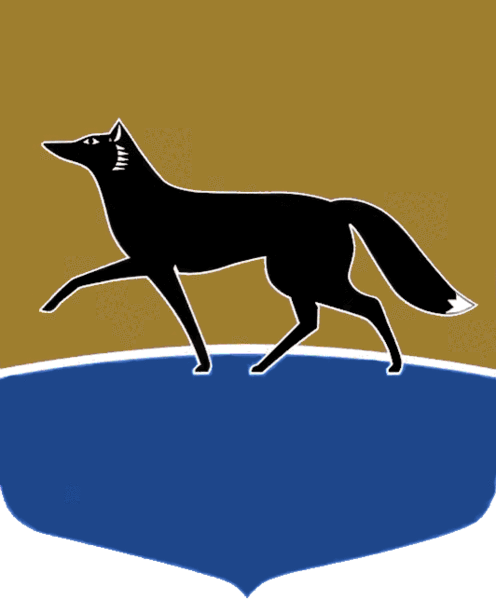 Принято на заседании Думы 29 июня 2022 года№ 158-VII ДГО внесении изменений в решение Думы города от 01.03.2011 
№ 862-IV ДГ «О структуре Администрации города»В целях совершенствования структуры Администрации города, 
в соответствии с подпунктом 20 пункта 2 статьи 31, пунктом 3 статьи 35 Устава муниципального образования городской округ Сургут Ханты-Мансийского автономного округа – Югры Дума города РЕШИЛА:Внести в решение Думы города от 01.03.2011 № 862-IV ДГ 
«О структуре Администрации города» (в редакции от 02.03.2022 № 78-VII ДГ) изменения, изложив приложение 1 к решению в редакции согласно приложению к настоящему решению.Председатель Думы города						 	М.Н. Слепов«30» июня 2022 г.  Приложение   к решению Думы города  от 30.06.2022 № 158-VII ДГ«Приложение 1к решению Думы городаот 01.03.2011 № 862-IV ДГПеречень структурных подразделений Администрации города1.  Департаменты:1) департамент городского хозяйства;2) департамент финансов;3) департамент архитектуры и градостроительства;4) департамент имущественных и земельных отношений;5) департамент образования;6) департамент массовых коммуникаций и аналитики;7) департамент культуры и молодёжной политики.2. Управления:1) правовое управление;2) управление кадров и муниципальной службы;3) управление записи актов гражданского состояния;4) контрольно-ревизионное управление;5) управление по делам гражданской обороны и чрезвычайным ситуациям;6) управление бюджетного учёта и отчётности;7) контрольное управление;8) управление по опеке и попечительству;9) управление по труду;10) управление инвестиций, развития предпринимательства и туризма;11) управление муниципальных закупок;12) управление документационного и организационного обеспечения;13) управление по вопросам общественной безопасности;14) управление физической культуры и спорта.3. Отделы:1) специальный отдел;2) отдел социально-экономического прогнозирования;3) отдел потребительского рынка и защиты прав потребителей;4) отдел по организации работы комиссии по делам несовершеннолетних, защите их прав;5) отдел протокола.4. Службы:1) служба по охране здоровья населения.».